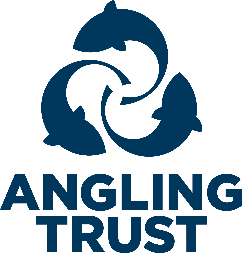 
Post Ref MSOjuly2021Angling Trust1  Application For EmploymentTitle of post applying for MEMBERSHIP SALES OFFICER (PART TIME)PersonalWhere did you see this vacancy advertised?     If you are applying for part-time or job share, please indicate the days and maximum number of hours you are able to work per weekDays                Hours      Would you consider a full time post if yours is the only job share application? Yes  No 2  Current Employment3  Previous EmploymentPlease list details of employment starting with the most recent. It would be helpful to account for any ‘gaps’ in your employment history.  Please add more rows if required.4  Education and QualificationsQualifications will be verified on appointment5  Membership of Professional Bodies / Occupational Training6  References7  GeneralAre you related to or do you have any substantial connection with any employee of the Angling Trust? Yes  No      If yes please give details      (This information is required to avoid bias during the selection process)Do you have a car and valid driving licence?Yes  No      Should you be selected for interview please indicate any dates it would be impossible for you to attendThere is no guarantee that re-convening the interview date will be possible and that being unable to attend for interview might mean foregoing the opportunity to be considered further.Do you require a work permit to work in the ?  Yes    No 8  Other InformationDo you have any criminal convictions which are not spent?  Yes    No  If yes please give details      [Note: if this post requires a Disclosure and Barring Service check, all convictions (spent or otherwise) must be declared]Do you consider yourself to have a disability? Yes    No   If yes, nature of the disability     If appointed when could you start work?      9  Data Protection StatementAll of the information collected in this form is necessary and relevant to the performance of the job applied for. We will use the information provided by you on this form, by the referees you have noted, and the educational institutions with whom we may undertake to verify your qualifications with, for recruitment purposes only. The Company will treat all personal information with the utmost confidentiality and in line with current data protection legislation. We rely on the lawful basis of the legitimate interests of the business to process the information provided by you in this form.Should you be successful in your application, the information provided, and further information which will be gathered at the relevant time, will be subsequently used for the administration of your employment and in relation to any legal challenge which may be made regarding our recruitment practices.For more information on how we use the information you have provided, please see our privacy notice for job applicants which is available on our website at www.anglingtrust.net.Please sign and date this form – Please type your signature if emailing (should you be interviewed you will be asked to sign by hand at that time)I declare that the information I have given is to the best of my knowledge and belief true and completeSignature                                   Date      10  Information in support of this applicationPlease provide a brief covering statement to explain why your personal qualities and experience suit you to this role.  Following this, please provide examples which best demonstrate that you have the knowledge, skills and competence requirements listed in the job description, along with any other evidence to show that you would be suitable for the role. NB. You are welcome to attach your CV to this application form, but all candidates must complete this section.Title      Surname      First Name(s)      Any Previous Names      Any Previous Names      Any Previous Names      National Insurance Number      National Insurance Number      National Insurance Number      Address      Address      Address      Town/City      Town/City      Postcode      Home Telephone      Home Telephone      Home Email      Home Email      Work Email      Current Post. Please list main dutiesSalary and BenefitsLength of notice requiredDateDateName and Address of EmployerJob Title and DutiesReason For LeavingFromToName and Address of EmployerJob Title and DutiesReason For LeavingCourse DateCourse DateEstablishment NameTitle of Qualifications AwardingBodyResult/GradeDateAwardedFromToEstablishment NameTitle of Qualifications AwardingBodyResult/GradeDateAwardedMembership of Professional BodiesDates/GradesPlease give details of any occupational or other relevant trainingDate of attendance1.  Name      Capacity in which known      Address      Postcode      Tel No.      Email      Can we approach this referee prior to the interview?   Yes      No 2.  Name      Capacity in which known      Address      Postcode      Tel No.      Email      Can we approach this referee prior to the interview?   Yes      No 